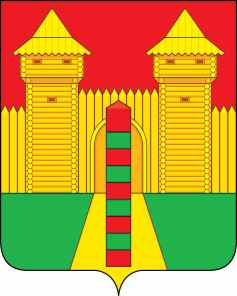 АДМИНИСТРАЦИЯ  МУНИЦИПАЛЬНОГО  ОБРАЗОВАНИЯ «ШУМЯЧСКИЙ   РАЙОН» СМОЛЕНСКОЙ  ОБЛАСТИПОСТАНОВЛЕНИЕот 21.05.2024г. № 256          п. ШумячиВ соответствии со ст. 37 Градостроительного кодекса Российской Федерации, классификатором видов разрешенного использования земельных участков, утвержденного приказом Федеральной службы государственной регистрации, кадастра и картографии от 10.11.2020 г. № П/0412, Правилами землепользования и застройки Снегиревского сельского поселения Шумячского района Смоленской области, согласованием ОГКУ «Смолобохотуправление» о возможности размещения ООО «Залесье Агро» в границах государственного (зоологического) заказника регионального значения «Шумячский» элеватора (зерносушильного комплекса) № 159 от 13.05.2024 г., на основании заявления директора ООО «Залесье Агро» Слесаревой Татьяны Александровны от 15.05.2024г. (регистрационный №553 от 15.05.2024г.)Администрация муниципального образования «Шумячский район» Смоленской области	П О С Т А Н О В Л Я Е Т:1. Изменить вид разрешенного использования земельного участка с кадастровым номером   67:24:0020101:185, площадью 247000 кв. м, расположенного по адресу: Российская Федерация, Смоленская область, Шумячский район, Снегиревское сельское поселение, д. Глуменка с «сельскохозяйственное производство» на вид разрешенного использования земельного участка «хранение и переработка сельскохозяйственной продукции».2. Направить настоящее постановление в Управление Федеральной службы государственной регистрации, кадастра и картографии по Смоленской области для внесения соответствующих изменений в кадастровую документацию.Об изменении вида разрешенного использования земельного участкаГлава муниципального образования «Шумячский район» Смоленской областиД.А. Каменев